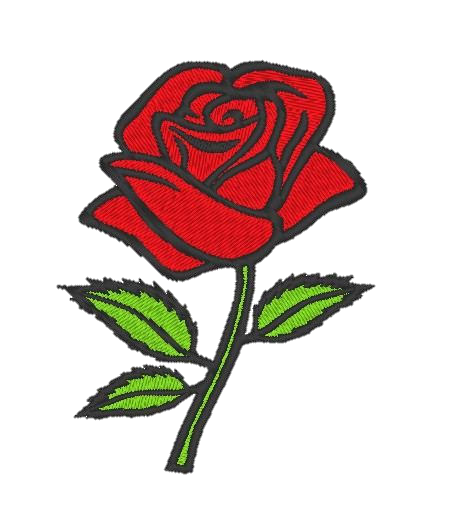 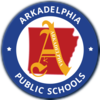 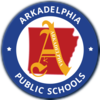 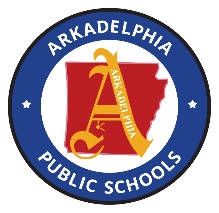 Dear Families,Happy New Year!  We hope you all enjoyed a wonderful winter break and time with your families.  At Peake Rosenwald, January is the month when we celebrate the arrival of winter! The kids will hopefully get to enjoy some more beautiful January snowfalls and will undoubtedly spend time in school creating winter artwork, reading snowy tales of children and animals in winter, and singing winter songs. We will continue to go outside to play whenever possible! Please send your child to school with extra clothes for cold weather in their backpacks. Feel free to reach out to your child’s teacher if you have any questions about what clothing to send in with your child.For many of us, a new calendar year provides the perfect time to reflect on the previous twelve months and to consider what we’ve learned, what we would like to do differently going forward, and what we would like to dedicate ourselves to with renewed commitment. At Peake Rosenwald, January also offers us the opportunity to reflect together on the first half of the school year during parent-teacher conferences in February. During these discussions, teachers look forward to sharing their observations and to hearing your thoughts and questions about your child’s experiences over the past five months.While thinking about the upcoming parent/teacher conferences, we were reminded of the significance of the word assessment.  Genuine assessment comes from observing children, engaging with them while they explore and investigate, and listening to them when they speak. It is in this way that teachers “sit beside” children with the intention of getting to know who they are as learners and as individuals. Our goal is to foster in children a sense of competency and self-esteem, which we believe is the foundation upon which future academic success is built.Finally, just FYI, if you want to actually what your child is learning weekly, please check out our webpage on the APSD website and click on the documents link at the bottom of the page. Kindly,Tasha HinesDirectorImportant RemindersPlease remember to sign your child in and out when you pick up & drop off. This is so important!We have a Facebook Page and a school webpage. Please like Arkadelphia Early Learning Programs and get important updates and other information.  Our webpage URL is-https://www.arkadelphiaschools.org/o/prekPlease make sure you have extra clothing on hand at school that is weather appropriate.Please let Ms. Coleman know of any address and phone number changes.Please make sure your child is up-to-date on shot records and child wellness check-ups.We will have pets visiting your child’s classroom from time-to-time.  So, please let your child’s teacher know if he/she has any pet allergies.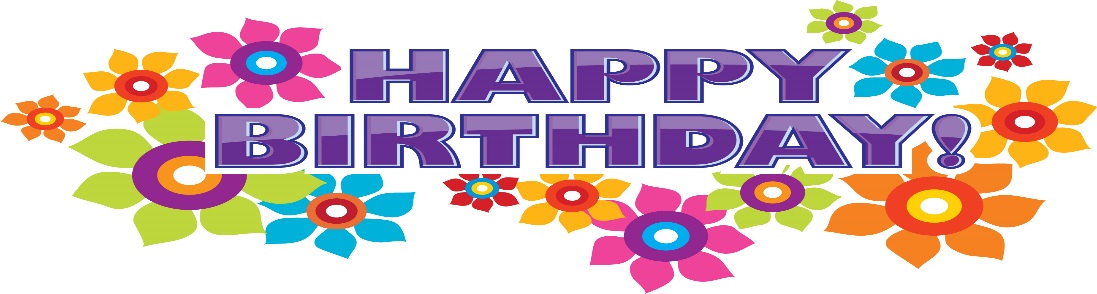 